О введении режима повышенной готовности  В соответствии с подпунктом «б» пункта 6 статьи 41 Федерального закона           «О защите населения и территорий от чрезвычайных ситуаций природного и техногенного характера», в связи с угрозой распространения на территории Смоленской области коронавирусной инфекции (COVID-19)п о с т а н о в л я ю:1. Ввести на территории Смоленской области режим повышенной готовности.2. Запретить на территории Смоленской области в период действия режима повышенной готовности проведение культурных, спортивных, зрелищных, публичных и иных массовых мероприятий.3. Гражданам, проживающим на территории Смоленской области, посещавшим государства, в которых зарегистрированы случаи коронавирусной инфекции (COVID-19):3.1. Обеспечить самоизоляцию на дому на срок 14 дней со дня возвращения на территорию Смоленской области.3.2. Сообщить по телефону «горячей линии» (8 (4812) 27-10-95) о своем возвращении в Смоленскую область, месте, датах пребывания в указанных государствах, контактную информацию.3.3. При появлении первых респираторных симптомов незамедлительно обратиться в медицинскую организацию по месту жительства без ее посещения за медицинской помощью, оказываемой на дому.4. Лицам, совместно проживающим с гражданами, указанными в пункте 3 настоящего Указа:4.1. Обеспечить самоизоляцию на дому на срок 14 дней со дня возвращения граждан, указанных в пункте 3 настоящего Указа, на территорию Смоленской области. 4.2. При появлении первых респираторных симптомов незамедлительно обратиться в медицинскую организацию по месту жительства без ее посещения за медицинской помощью, оказываемой на дому.5. Работодателям, осуществляющим деятельность на территории Смоленской области:5.1. Обеспечить измерение температуры тела работников на рабочих местах с обязательным отстранением от нахождения на рабочем месте лиц с повышенной температурой.5.2. Оказывать работникам содействие в соблюдении режима самоизоляции на дому.5.3. Обеспечить регулярное проведение дезинфекции помещений.5.4. Не допускать на рабочее место и территорию организации работников из числа граждан, указанных в пунктах 3 и 4 настоящего Указа.6. Органам исполнительной власти Смоленской области, осуществляющим функции и полномочия учредителей образовательных организаций, ввести ограничительные мероприятия в виде приостановления допуска обучающихся и их родителей (иных законных представителей) в соответствующие общеобразовательные организации, профессиональные образовательные организации, образовательные организации высшего образования, образовательные организации, реализующие дополнительные образовательные программы, в период с 19.03.2020 по 01.04.2020 включительно.7. Рекомендовать органам местного самоуправления муниципальных образований Смоленской области, осуществляющим функции и полномочия учредителей образовательных организаций, ввести меры, аналогичные мерам, предусмотренным пунктом 6 настоящего Указа.8. Главному управлению спорта Смоленской области (Э.М. Заенчковский) ввести ограничительные мероприятия в виде приостановления допуска граждан в подведомственные организации в период с 19.03.2020 по 01.04.2020 включительно. 9. Рекомендовать руководителям организаций иных форм собственности, осуществляющих образовательную деятельность, и индивидуальным предпринимателям, осуществляющим образовательную деятельность, ввести меры, аналогичные мерам, предусмотренным пунктом 6 настоящего Указа.10. Департаменту Смоленской области по здравоохранению  (Е.Н. Войтова):10.1. Обеспечить для граждан, указанных в пунктах 3 и 4 настоящего Указа, возможность оформления листков нетрудоспособности областными государственными учреждениями здравоохранения без их посещения.10.2. Обеспечить готовность областных государственных учреждений здравоохранения, осуществляющих медицинскую помощь стационарно и амбулаторно, оказывающих скорую медицинскую помощь, к приему и оперативному оказанию медицинской помощи больным с респираторными симптомами, отбору биологического материала для исследования на коронавирусную инфекцию (COVID-19).11. Координацию действий органов управления и сил Смоленской областной подсистемы единой государственной системы предупреждения и ликвидации чрезвычайных ситуаций осуществляет Комиссия по предупреждению и ликвидации чрезвычайных ситуаций и обеспечению пожарной безопасности Смоленской области. 12. Департаменту Смоленской области по внутренней политике 
(Р.В. Смашнев) обеспечить опубликование настоящего Указа в средствах массовой информации.13. Настоящий Указ вступает в силу со дня его официального опубликования.14. Контроль за исполнением настоящего Указа оставляю за собой.                                                                                                         А.В. Островский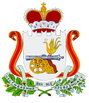 У  К  А  ЗГУБЕРНАТОРА СМОЛЕНСКОЙ ОБЛАСТИот  № 